                                      5 de febrero de 2017Estimadas familias:Con el curso ya comenzado y siguiendo con la línea del coro de aprender y disfrutar de la música, creemos que es positivo tener unas jornadas de convivencia con todos los componentes del coro, con el objeto de mejorar y afianzar el repertorio, cantar en un lugar diferente y pasar unos días de disfrute.Para ello nos desplazaremos al Santuario de El Castañar en Béjar (Salamanca), sitio que muchos de vosotros conocéis, los próximos 25 y 26 de marzo. Se trata del penúltimo fin de semana del trimestre, justo antes del inicio de la Semana Santa, fechas en las que es posible que ya hayan terminado sus exámenes y compromisos escolares.En esta ocasión compartirán espacio, ensayos y concierto con los componentes del Coro del Real Colegio Nuestra Señora de Loreto, con quienes ofrecieron un concierto en junio de 2015 y que han preparado durante semanas el mismo repertorio, por separado.Saldremos el sábado 25 a las 9:00 de la mañana desde la calle Francisco Silvela esquina Ferrer del Río, y regresaremos el domingo 26 a alrededor de las 19:00-19:30. Los dos coros darán un concierto conjunto el sábado a las 17h en la iglesia del santuario.Esta convivencia es una actividad indicada a partir de 3º de Primaria, porque presenta un repertorio más complejo y exigente, que el grupo de los mayores de ambos coros llevan preparando durante semanas.El Santuario del El Castañar está a 2 kilómetros de la ciudad de Béjar, en medio de un bosque de castaños, y cuenta con todos los servicios. Vuestros hijos/as se alojarán en pensión completa en habitaciones dobles o triples con baño dentro de la propia habitación, y dispondremos de otros espacios para los ensayos y/o los juegos.  Les acompañarán los responsables del coro y algunas madres “voluntarias”. Nos desplazaremos en un autobús.Como todavía disponemos de parte de la cantidad que sobró del disco que grabamos en 2012, la participación en el programa de TV “neox” y la boda, el coro podrá subvencionar una parte del coste (que es de algo más de 90€ por cada niño), y rebajarlo a 65€ por cada niño/a.En el equipaje deberán llevar a parte de la ropa que utilicen en los dos días, pijamas, bolsa de aseo y toalla, el uniforme habitual que visten en los conciertos, que como sabéis consta de:Pantalón negro o gris oscuro (vaquero, colegial, mallas)Camisa/blusa/polo blanca de manga larga Zapatos y calcetines oscuros.Deben llevar además su DNI (los que tengan) y (muy importante) una fotocopia de la tarjeta sanitaria, y si alguno está tomando alguna medicina, deben llevarla consigo acompañada de la pauta y autorización.Os rogamos firmar la hoja aparte con la autorización antes del 1 de marzo, ya que tenemos que confirmar el viaje en esa fecha y además las plazas son limitadas.Coro Infantil y Juvenil San Cayetano :: Locales Parroquiales C/ Francisco Zea, 9 629 875 815 :: www.corosancayetano.es :: cijsanc@gmail.comCIF G-86551546. Rº CAM 33277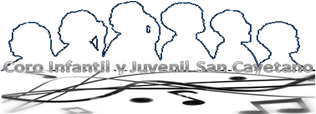 HORARIO DE LA CONVIVENCIA 2017Sábado 25 de marzo9:00 Salida en autobús desde Ferrer del Río esquina Francisco Silvela11:30 Llegada a Béjar, alojamiento en las habitaciones12:30 Ensayo13:30 Descanso14:00 Comida y reposo16:00 Preparación para el concierto17:00 Concierto18:00 Excursión senderismo a Llano Alto (si el tiempo lo permite)19:30 Tiempo libre21:00 Cena22:00 Juegos23:15 DescansoDomingo 26 de marzo8:30 Levantarse, aseo9:00 Desayuno9:45 Recoger habitaciones10:15 Ensayo12:00 Descanso13:00 Eucaristía14:00 Comida16:15: Salida hacia Madrid19:00 Llegada---------------------------------------------------------------------------------------------------FICHA INSCRIPCIÓN A LA CONVIVENCIA DEL CORO INFANTIL Y JUVENIL SAN CAYETANO DEL 25 Y 26 DE MARZO DE 2017 (1 por cada niño/a)Yo (padre/madre)_______________________________________________________________Con DNI___________________ autorizo a mi hijo/a___________________________________A participar en la convivencia del Coro a desarrollarse en el Santuario Nuestra Señora de El Castañar los días 25 y 26 de marzo de 2017, para lo que deben desplazarse en autobús contratado por dicho coro y además autorizo a los responsables del coro ante, en caso de emergencia, trasladar a mi hijo/a a un centro de salud lo más cercano y/o a tomar las medidas necesarias para preservar su salud.Firmado: